首都医科大学北京地坛医院肝病二科招生简章肝病二科以收治疑难危重症肝病患者为特点，额定床位52张，主要收治不同病因引起的急、慢性肝炎及相关性疾病，如甲、乙、丙、丁、戊等各型急性肝炎、慢性病毒性肝炎、肝硬化及各种并发症（如上消化道出血、腹水、腹腔感染、肝性脑病、肝肾综合征等）、肝癌、消化道出血、重型肝炎、自身免疫性肝炎、酒精性肝病、药物性肝炎、黄疸待查以及并存内科疾病的各型肝病等。学科带头人谢尧教授是知名的肝病专家，亲自指导团队诊疗。肝病二科现有主任医师7人、副主任医师4人、主治医师3人、住院医师6人，主管护师4人、护师11人、护士3人，其中医学博士6人、硕士6人，已形成以硕士、博士研究生为主体的学术梯队，是北京大学医学部、首都医科大学博士、硕士研究生培养点, 是优秀的集医教研一体的、医术精湛、诊疗及护理水平高超的的肝病诊疗团队。肝病二科团队的“慢性乙型肝炎预防、诊疗创新技术的建立及推广应用” 荣获2021年度北京市科学技术进步奖二等奖、首都医科大学科学技术进步奖二等奖。特色介绍一、肝硬化及其并发病的治疗：肝硬化及其并发病（如消化道出血、肝癌）的治疗是慢性肝病治疗的难点。肝病二科在肝硬化及其并发病治疗方面积累了丰富的经验，根据患者的病毒学特征、肝功能、有无并发症等制定长期有效的治疗方案，使疾病的发展得到长期有效的控制，延缓或阻止疾病的发展，提高生活治疗和延长生命。对肝癌的治疗，主要与肿瘤内科和外科协作，确定合理的肿瘤及肝功能修复治疗方案。对消化道出血患者的治疗主要与内镜、介入及肝胆外科MDT协作，达到长期防止消化道出血的目的，挽救病人的生命。二、慢性乙型肝炎、肝硬化及慢性丙型肝炎的抗病毒治疗：有效的抗病毒治疗是阻止病毒性肝病病情进展的最主要手段。个性化抗病毒治疗使患者最大获利是肝病二科的科室特色。诊疗团队会根据乙型、丙型肝炎患者的病毒学、血清学特点及疾病所处的阶段等制定个性化的抗病毒方案，在多年的临床实践中，可使14%-26%的慢性乙型肝炎患者获得HBsAg消失（功能性治愈），PR方案联合DAA或单用DAA方案可使99%以上的慢性丙型肝炎患者治愈。三、重型肝炎的综合抢救治疗：重型肝炎的治疗是临床难点，肝病二科每年收治各种病因引起的重型肝炎100余例，抢救成功率在80%左右。对重型肝炎的综合治疗，包括抗病毒治疗、支持治疗、促进肝细胞恢复和增生、阻断肝细胞坏死和防止并发症的发生和并发症的有效治疗等，积累了经验，从而使抢救成功率达到80%，有效地挽救重型肝炎患者的生命。四、特色护理团队：肝病二科护理团队自科室创建之日起就是技术过硬的榜样团队，更是作为我院第一批开展的优质护理团队，同时是市医管局首批设立的护理工作室（文静脂肪肝护理工作室）的依托科室。科室护理团队的优质护理及良好的沟通方式方法，促进了病患的恢复，提高患者住院期间的疗养生活质量，团队受到病患及家属的一致好评及医院表彰。五、科研产出：肝病二科团队近年负责国家自然科学基金、“十一五”、“十三五”重大专项子课题、国家重点研发计划子课题、北京市科委重大专项、首都医学发展基金重点项目、北京市医管局杨帆计划重大项目、北京市医管局重大项目等30多项科研基金等。肝病二科团队以第一及通讯作者身份在AJG、CGH、JMV、CMJ等多家著名英文杂志上发表SCI论著80余篇，以通讯作者身份在中华肝脏病杂志、中华传染病杂志、中华检验医学杂志、中华实验和临床病毒学杂志等多家著名中国核心期刊杂志上发表论著论文200余篇。学科带头人谢尧教授介绍：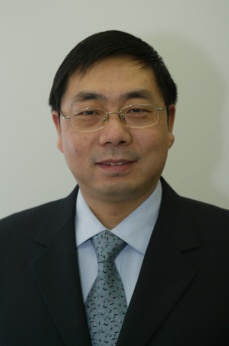 谢尧，男，北京大学医学博士，主任医师，北京大学、首都医科大学教授，北京大学、首都医科大学博士研究生导师，肝病二科学术带头人，首都医科大学附属北京地坛医院肝病教研室主任。中华医学会肝病学分会委员，中华医学会北京肝病学分会常务委员，中华医学会北京肝病学分会丙肝学组副组长，中华医学会北京病毒学分会委员，前中华医学会病毒学分会委员，前中华医学会北京检验学分会肝病专业组委员。国家自然科学基金评审专家、北京自然科学基金评审专家，首都特色科研基金、首都医学发展基金等多项科研基金评审专家。中华肝脏病杂志编委,中华实验和临床病毒学杂志编委及执行编委、实用肝脏疾病杂志、传染病信息杂志、中华实验和临床感染病杂志、中国肝脏病杂志等多家杂志编委。全面负责肝病二科的临床、科研和教学工作。主要研究方向：病毒性肝炎的发病机制、治疗和预防。近五年负责国家自然科学基金、“十一五”、“十三五”重大专项子课题、北京市科委重大专项、首都医学发展基金重点项目、杨帆计划重大项目等多项科研基金等。以通讯作者身份在多家著名英文杂志上发表SCI论著70 余篇，以通讯作者身份在中华肝脏病杂志、中华传染病杂志、中华检验医学杂志、中华实验和临床病毒学杂志等多家著名中国核心期刊杂志上发表论著论文百余篇。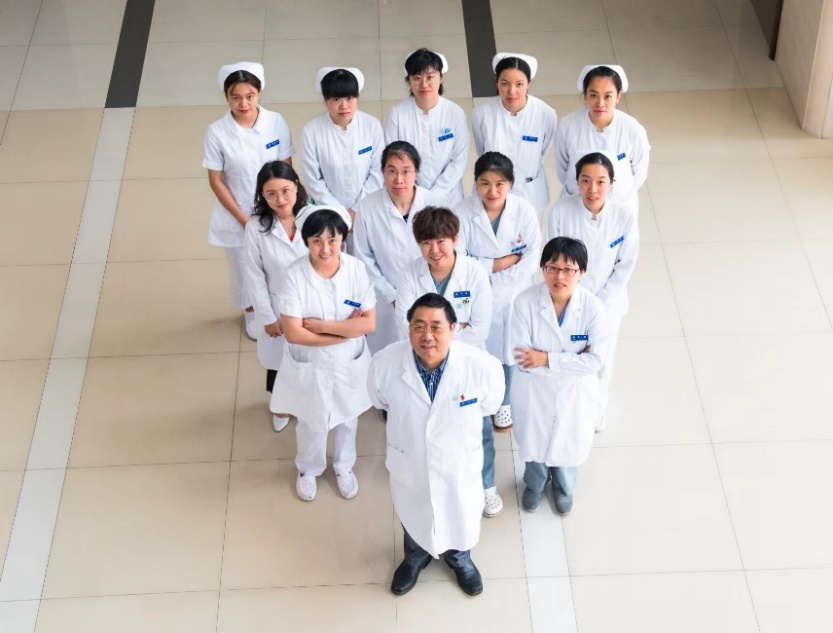 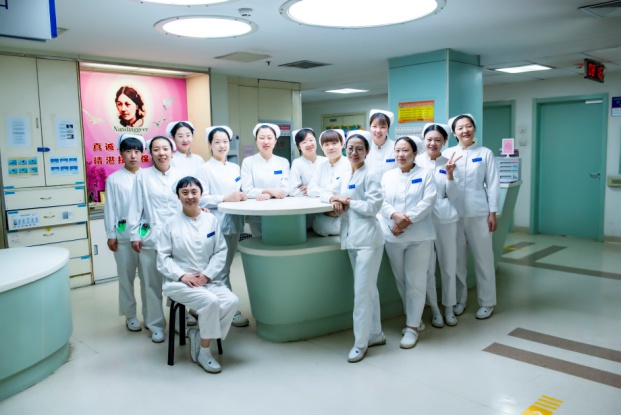 